CİHAZIN KULLANMA TALİMATIEkranda dil seçimi yapılır (TÜRKÇE, İngilizce)“Esc”ile ana menüye gidilir“Sol OK” tuşuna basılarak ayar ekranına gidilirAyar ekranında istenen bilgiler girilir.Target  Twist: Test edilen ipliğin önceden belirlenmiş büküm sayısıMaterial ID: Test edilen ipliğe verilebilecek bir tanımlama numarasıSample length: Test edilen ilik için ayarlanmış çene aralığı. Yarn number: Test edilen ipliğin numarası (Tex biriminde)Pretension: Test için gerekli ön gerilim (iplik numarası girildiğinde otomatik olarak hesaplanır veya EK-2’de verilen tablodan hesaplanabilir)“Sol OK” tuşu veya “esc” ile ana menüye dönülürAna menüde iken ‘Sağ Ok’ tuşu ile “Test Modu Değiştirme” menüsüne gidilir.Tek kat bükümlü iplikler için 1 çift kat bükümlü iplikler için 2 girilir. Büküm yönü cihazın ön panelindeki “twist directional” tuşları ile kolayca seçilir.Girilen numune uzunluğuna göre hareketli kısım ayarlanabilir (25mm….500mm)Ayar ekranı veya Ek-2’deki tablo kullanılarak uygun gerilme ağırlığı seçilip germe artına takılır. Daha sonra, iplik döner kısımdaki kıskaca getirilir. Ekranda OK yazısı görünene kadar iplik çekilir ve ekranda OK yazısı görününce kıskaç sabitlenir. ‘Start’ butonuna basılarak büküm ölçme işlemi başlatılır. Tek kat büküm ölçme modunda iken başlatılmış olan işlem otomatik olarak sonlanır.Ölçüm sona erdikten sonra ekranda 1 metre iplikteki büküm sayısı görülür.Her ölçüm sonunda +/- tuşuna basılarak ölçüm sonucu ortalamaya atılabilir veya esc tuşuna bir kez basılarak silinebilir.10 ortalamadan sonra cihaz otomatik olarak yazıcıdan test sonucunu verebilir ya da (İ) tuşuna basılarak istenilen anda yazıcıdan test sonucu alınır.ÇİFT KAT İPLİKLERDE BÜKÜM ÖLÇÜMÜ: tek kat bükümündeki yönergeden farklı olarak test modu giriş ekranından 2 tuşu ile Double Yarn Twist Mode’u seçilir.“Esc” ile ana menüye dönülür. Ana menüde iken cihazın ön kısmındaki manuel butonların yardımı ile büküm manuel olarak açılır. Bükümün tam olarak açıldığı ışıklı büyüteç ve metal iğne yardımı ile gözlenir. Katlama bükümü açıldıktan sonra tek ipliğin ucunu elde etmek için iplik bileşenlerinden biri hariç kalan serbest uçların tamamı kesilerek ayrılır. Daha sonra tek kat iplik bükümü ölçümündeki işlemler tekrar edilir.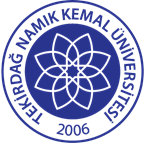 TNKÜ ÇORLU MÜHENDİSLİK FAKÜLTESİ                               TEKSTİL MÜHENDİSLİĞİDİJİTAL İPLİK BÜKÜM TAYİN CİHAZI KULLANMA TALİMATIDoküman No: EYS-TL-092TNKÜ ÇORLU MÜHENDİSLİK FAKÜLTESİ                               TEKSTİL MÜHENDİSLİĞİDİJİTAL İPLİK BÜKÜM TAYİN CİHAZI KULLANMA TALİMATIHazırlama Tarihi:10.11.2021TNKÜ ÇORLU MÜHENDİSLİK FAKÜLTESİ                               TEKSTİL MÜHENDİSLİĞİDİJİTAL İPLİK BÜKÜM TAYİN CİHAZI KULLANMA TALİMATIRevizyon Tarihi:18.04.2022TNKÜ ÇORLU MÜHENDİSLİK FAKÜLTESİ                               TEKSTİL MÜHENDİSLİĞİDİJİTAL İPLİK BÜKÜM TAYİN CİHAZI KULLANMA TALİMATIRevizyon No:1TNKÜ ÇORLU MÜHENDİSLİK FAKÜLTESİ                               TEKSTİL MÜHENDİSLİĞİDİJİTAL İPLİK BÜKÜM TAYİN CİHAZI KULLANMA TALİMATIToplam Sayfa Sayısı:1Cihazın Markası/Modeli/ Taşınır Sicil NoProser- 253.2.3/13/12599Kullanım Amacıİplik büküm yönü ve sayısı tayini için kullanılır.Sorumlusu	Laboratuvar KomisyonuSorumlu Personel İletişim Bilgileri (e-posta, GSM)Doç. Dr. Aylin YILDIZ  ayildiz@nku.edu.tr / Arş. Gör. Hayal OKTAY hdalkilic@nku.edu.tr 